TUẦN 23Thứ Hai ngày 26 tháng 02 năm 2024BUỔI CHIỀU                        TIẾT 1: TIN HỌC LỚP 4ABài 6: Các thao tác cơ bản với khối văn bảnI. Yêu cầu cần đạt1. Kiến thức: Sau khi học xong bài học, Hs:- Thực hiện được các thao tác chọn, xoá, sao chép, di chuyển một khối văn bản.2. Năng lực:- Năng lực chung: + Năng lực tự chủ, tự học: Học sinh có khả năng đọc sách giáo khoa để biết được các bước thực hiện để chọn, xoá, sao chép, di chuyển một khối văn bản. Học sinh say mê với môn học, ưa tìm tòi để chỉnh sửa được văn bản hoàn thiện.- Năng lực giao tiếp, hợp tác: Trao đổi, thảo luận nhóm để nêu được các bước thực hiện và nhận biết được các nút lệnh, các phím để thực hiện chọn, xoá, sao chép, di chuyển một khối văn bản.- Năng lực giải quyết vấn đề và sáng tạo: Sử dụng các kiến thức đã học vận dụng vào trả lời các câu hỏi GV đưa ra và giải quyết được các tình huống.- Năng lực đặc thù:+ Nla: Nêu được các bước để thực hiện các thao tác chọn, xoá, sao chép, di chuyển một khối văn bản; Nhận biết được các phím và các nút lệnh khi thực hiện các thao tác đối với khối văn bản.3. Phẩm chất: Học sinh tích cực, chăm chỉ trong việc hoàn thành các hoạt động học tập. Đồng thời có trách nhiệm với sự an toàn, cẩn trọng khi làm việc với các thiết bị máy tính.II. Đồ dùng dạy họca. Giáo viên- Máy tính, máy chiếu (hoặc Ti vi), các thiết bị phần cứng máy tính (chuột, bàn phím, màn hình, loa, thân máy tính)- Kế hoạch bài dạy, SGK.b. Học sinh- Vở ghi, SGK.III. Các hoạt động dạy họcIV. Điều chỉnh sau bài dạy………………………………………………..………………………………………………_______________________________TIẾT 2.3: TIN HỌC LỚP 5ABài 3: Thủ tục trong LogoI. MỤC TIÊU:1. Kiến thức: Hiểu được khái niệm, cách viết và cách lưu thủ tục.2. Kĩ năng: Viết, lưu lại và sử dụng một thủ tục đã lưu trong Logo.3.Thái độ: Học sinh có thái độ nghiêm túc học tập.II. CHUẨN BỊ:1. Giáo viên: Giáo án, sgk, phòng máy. 2. Học sinh: Đầy đủ dụng cụ học tập.III. CÁC HOẠT ĐỘNG DẠY HỌC:IV. ĐIỀU CHỈNH SAU BÀI DẠY………………………………………………..………………………………………………Thứ Tư ngày 28 tháng 02 năm 2024BUỔI CHIỀU                        TIẾT 1: TIN HỌC LỚP 3BCHỦ ĐỀ E. ỨNG DỤNG TIN HỌCCHỦ ĐỀ E1: LÀM QUEN VỚI BÀI TRÌNH CHIẾU ĐƠN GIẢNBÀI 1: EM LÀM QUEN VỚI PHẦN MỀM TRÌNH CHIẾUI. YÊU CẦU CẦN ĐẠT1. Kiến thức, kĩ năng:- Nhận biết được biểu tượng và kích hoạt được phần mềm trình chiếu PowerPoint.- Tạo được tệp trình chiếu, gõ được một vài dòng văn bản đơn giản không dấu. Lưu và đặt được tên cho tệp trình chiếu.2. Phầm chất, năng lựca. Phẩm chất:- Nhân ái: Yêu quý bạn bè, thầy cô; quan tâm, động viên, khích lệ bạn bè.- Chăm chỉ: Đi học đầy đủ, đúng giờ. Thường xuyên hoàn thành nhiệm vụ học tập.- Trung thực: Không tự tiện lấy đồ vật, tiền bạc của người thân, bạn bè, thầy cô và những người khác.
 - Trách nhiệm: Có ý thức giữ gìn vệ sinh, rèn luyện thân thể, chăm sóc sức khoẻ. Có ý thức sinh hoạt nền nếp.b. Năng lực: Năng lực chung:- Năng lực tự chủ và tự học: Tự làm được những việc của mình ở nhà và ở trường theo sự phân công, hướng dẫn.- Năng lực giao tiếp và hợp tác: Nhận ra được ý nghĩa của giao tiếp trong việc đáp ứng các nhu cầu của bản thân.- Năng lực giải quyết vấn đề và sáng tạo: Biết xác định và làm rõ thông tin, ý tưởng mới đối với bản thân từ các nguồn tài liệu cho sẵn theo hướng dẫn.Năng lực riêng:- Học xong bài học sinh biết cách mở và tạo 1 bài trình chiếu đơn giản, lưu bài trình chiếu.II. ĐỒ DÙNG DẠY HỌC1. Giáo viên: Máy tính, máy chiếu, sách giáo khoa.2. Học sinh: Sách giáo khoa, vở ghiIII. CÁC HOẠT ĐỘNG DẠY HỌCIV. ĐIỀU CHỈNH SAU BÀI DẠY……………….……………….……………….……………….……………….…………____________________________________________TIẾT 2: TIN HỌC LỚP 4BBài 6: Các thao tác cơ bản với khối văn bản( đã soạn tiết 1 lớp 4A ngày 26/02/2024)____________________________________________TIẾT 3: CÔNG NGHỆ LỚP 4BBài 9: Lắp ghép mô hình cái đu (T3)I. Yêu cầu cần đạt: Bài học này nhằm hình thành và phát triển ở HS năng lực và phẩm chất với những biểu hiện cụ thể như sau:1. Năng lựca. Năng lực công nghệ: - Năng lực nhận thức công nghệ: Nhận biết được các bộ phận chính và yêu cầu sản phẩm mô hình cái đu- Năng lực sử dụng công nghệ:+ Lựa chọn được dụng cụ và chi tiết để lắp ghép mô hình cái đu đúng yêu cầu.+ Sử dụng được một số dụng cụ và chi tiết để lắp ghép được mô hình cái đu theo hướng dẫn.+ Sử dụng, chơi đúng cách mô hình cái đu- Năng lực đánh giá công nghệ: Giới thiệu , nhận xét được sản phẩm do mình làm. b. Năng lực chung- Năng lực tự chủ và tự học: Tự lực lắp ghép được mô hình theo sự phân công, hướng dẫn và đúng thời gian quy định.- Năng lực giao tiếp và hợp tác: Biết giúp đỡ bạn cùng lắp ghép mô hình hoàn chỉnh.- Năng lực giải quyết vấn đề và sáng tạo: Hình thành được ý thức làm việc theo quy định.2. Phẩm chất- Chăm chỉ: Có ý thức thực hành nghiêm túc, luôn cố gắng đạt kết quả tốt.- Trách nhiệm: Có ý thức giữ gìn dụng cụ, chi tiết lắp ghép, nhắc nhở mọi người chấp hành đúng quy định về gọn gàng, ngăn nắp sau giờ học.II. Đồ dùng dạy học- Bộ lắp ghép mô hình KT; danh mục chi tiết, dụng cụ cần dùng để lắp một mô hình cái đu.- Một số hình ảnh và mô hình cái đu, tiến hành lắp ghép mô hình cái đu trong SGK- Máy tính, máy chiếu Video hướng dẫn các bước tiến hành lắp ghép mô hình cái đu.III. Các hoạt động dạy học chủ yếuIV. Điều chỉnh sau bài dạy………………………………………………………………………………………………Thứ Năm ngày 29 tháng 02 năm 2024BUỔI CHIỀU                        TIẾT 1: CÔNG NGHỆ LỚP 3BBài 7: Làm đồ dùng học tập (T2)I. YÊU CẦU CẦN ĐẠT:1. Năng lực đặc thù: Sau khi học, học sinh sẽ:- Lựa chọn được vật liệu và sử dụng được dụng cụ phù hợp để làm đồ dùng học tập.- Làm được một số đồ dùng học tập đơn giản theo các bước cho trước, đảm bảo yêu cầu về kĩ thuật, thẩm mĩ.2. Năng lực chung.- Năng lực tự chủ, tự học: Tìm tòi, học hỏi cách sử dụng các dụng cụ và vật liệu phù hợp để tạo ra các đồ dung học tập hữu ích giúp hỗ trợ việc học tập.- Năng lực giải quyết vấn đề và sáng tạo: Đề xuất được các bước phù hợp để tạo ra một đồ dung học tập theo các bước trong SGK.- Năng lực giao tiếp và hợp tác: Mô tả được các bước làm một dụng cụ học tập từ các dụng cụ và vật liệu thủ công. Có thói quen trao dổi, giúp đỡ nhau trong học tập, biết cùng nhau hoàn thành nhiệm vụ học tập theo sự hướng dẫn của thầy cô.3. Phẩm chất.- Phẩm chất chăm chỉ: Có tinh thần chăm chỉ học tập, luôn tự giác tìm hiểu bài và vận dụng sáng tạo kiến thức đã học để làm những đồ dùng học tập hữu ích giúp hỗ trợ việc học.- Phẩm chất trách nhiệm: Có ý thức bảo quản, giữ gìn đồ dùng học tậpII. ĐỒ DÙNG DẠY HỌC - Kế hoạch bài dạy, bài giảng Power point.- SGK và các thiết bị, học liệu phục vụ cho tiết dạy.III. HOẠT ĐỘNG DẠY HỌCTIẾT 2,3: TIN HỌC LỚP 5BBài 3: Thủ tục trong Logo( đã soạn tiết 2,3 lớp 5A ngày 26/02)Thứ Sáu ngày 01 tháng 03 năm 2024BUỔI CHIỀU                        TIẾT 1: CÔNG NGHỆ LỚP 4ABài 9: Lắp ghép mô hình cái đu (T3)(đã soạn tiết 3 lớp 4B ngày 27/2)_________________________________TIẾT 2: TIN HỌC LỚP 3ABài 1: Em làm quen với phần mềm trình chiếu(đã soạn tiết 1 lớp 3B ngày 27/2)_________________________________TIẾT 2: CÔNG NGHỆ 3ABài 7: Làm đồ dùng học tập (T2)(đã soạn tiết 1 lớp 3B ngày 28/2)Thạch Lỗi, Ngày 26 Tháng 02 Năm 2024HOẠT ĐỘNG CỦA GVHOẠT ĐỘNG CỦA HS1. Mở đầu (5 phút)a. Mục tiêu- Tạo tâm thế gây hứng thú cho HS khi bước vào bài mớib. Cách thức thực hiện1. Mở đầu (5 phút)a. Mục tiêu- Tạo tâm thế gây hứng thú cho HS khi bước vào bài mớib. Cách thức thực hiện- GV tổ chức trò chơi “Ai nhanh nhất”: Em hãy soạn thảo văn bản sau một cách nhanh nhất.Gv chiếu văn bản 1LỚP EMLớp em có 35 bạn. Các bạn lớp em đều chăm học. Cô giáo chủ nhiệm dạy rất hay. Lớp em rất quý cô. Em yêu lớp em- GV phổ biến luật chơi cho HS cả lớp: GV chia nhóm gồm 2 bạn gõ luân phiên từng câu một, các nhóm thi soạn thảo văn bản với nhau, nhóm nào gõ văn bản theo mẫu nhanh và đúng nhất sẽ được nhận phần thưởng.- GV tổ chức cho HS chơi trò chơi.- Gv nhận xét, khen ngợi, trao thưởng - Gv chiếu văn bản 2:LỚP EMLớp em có 35 bạn. Các bạn lớp em đều chăm học. Cô giáo chủ nhiệm dạy rất hay. Lớp em rất quý cô. Em yêu lớp emGv: Em thấy thích văn bản các em vừa gõ xong hay thích văn bản này hơn? Vì sao?Gv: Vậy làm thế nào để sửa văn bản 1 thành văn bản 2?- Gv gọi hs nhận xét, góp ý, nêu cách khác...Gv nhận xét và dẫn vào bài mới: Có nhiều cách để sửa văn bản 1 thành văn bản 2 như các em đã trình bày. Vậy để thực hiện được điều đó, hôm nay chúng ta sẽ cùng tìm hiểu cách để chọn, xoá, sao chép, di chuyển một khối văn bản thông qua bài 6: Các thao tác cơ bản với khối văn bản. - HS lắng nghe.- HS chơi trò chơi.- HS nghe.- Tham gia chơi- Lắng nghe- Quan sát- Trả lời- Hs trả lờiHs1: xoá câu thứ hai trong văn bản 1, rồi gõ lại câu đó vào sau câu thứ baHs2: Sao chép câu thứ hai rồi dán vào vị trí sau câu thứ ba, sau đó xoá câu thứ hai đi.Hs3: Di chuyển câu thứ hai ra vị trí sau câu thứ ba...- Hs lắng nghe2. Khám phá2.1. Chọn và xoá một khối văn bản (7 phút)a. Mục tiêu- HS biết cách chọn và xoá một khối văn bảnb. Cách thức thực hiện2. Khám phá2.1. Chọn và xoá một khối văn bản (7 phút)a. Mục tiêu- HS biết cách chọn và xoá một khối văn bảnb. Cách thức thực hiện- Gv: Các em hiểu như thế nào là một khối văn bản?- Gv nhận xét, giải thích lại: Khối văn bản là một phần văn bản giữa hai vị trí bất kì trong văn bản.* Chọn khối văn bản- Gv: Muốn xoá, di chuyển, sao chép… một khối văn bản thì em cần phải chọn khối văn vản đó trước. Vậy làm thế nào để chọn được khối văn bản, các em hãy thảo luận nhóm đôi để tìm hiểu hoạt động 1 trang 44 SGK trong thời gian 2 phút.- GV quan sát hỗ trợ HS.- GV gọi đại diện các nhóm đứng tại chỗ trình bày kết quả thảo luận. (Gv kết nối máy hs và chiếu thao tác của hs lên ti vi)- GV gọi HS nhóm khác nhận xét phần trình bày của nhóm bạn.- GV nhận xét, chốt kiến thức:Để chọn 1 khối văn bản ta có 2 cáchCách 1(dùng chuột): Nháy chuột vào vị trí đầu khối rồi kéo thả chuột đến vị trí cuối khối.Cách 2 (dùng bàn phím): Nháy chuột vào vị trí đầu khối, nhấn và giữ phím Shift, đồng thời gõ phím mũi tên cho đến vị trí cuối khối.* Xoá khối văn bản- Gv yêu cầu hs thảo luận nhóm đôi để tìm hiểu hoạt động 2 trang 44 SGK trong thời gian 1 phút.- GV gọi đại diện các nhóm đứng tại chỗ trình bày kết quả thảo luận.(Gv kết nối và chiếu thao tác của hs lên ti vi)- GV gọi HS nhóm khác nhận xét phần trình bày của nhóm bạn.- GV nhận xét, chốt kiến thức và thực hiện mẫu: Các bước để xoá khối văn bảnBước 1: Chọn khối văn bản cần xoáBước 2: Bấm phím Delete- Muốn xoá câu thứ hai trong văn bản1, em làm như thế nào? Gọi hs trả lời và thực hiện- gọi hs nhận xét- Gv nhận xét lại- HS trả lời- Lắng nghe- Lắng nghe- HS thảo luận và thực hiện.- HS quan sát, lắng nghe- HS quan sát, lắng nghe- HS thảo luận và thực hiện.- Hs trình bày kết quả thảo luận- Lắng nghe- Hs trả lời và thực hiện trên máy tính- Nhận xét2.2. Di chuyển và sao chép một khối văn bản (10 phút)a. Mục tiêu- Di chuyển, sao chép được một khối văn bản.b. Cách thức thực hiện2.2. Di chuyển và sao chép một khối văn bản (10 phút)a. Mục tiêu- Di chuyển, sao chép được một khối văn bản.b. Cách thức thực hiện- Gv yêu cầu hs quan sát hình 3 trang 45 Sgk, sau đó tìm các lệnh Cut, Copy, Paste trong thẻ Home trên phần mềm soạn thảo Word- Gv: Bạn nào biết ý nghĩa của các lệnh: Cut, Copy, Paste ko?- GV giới thiệu ý nghĩa của các lệnh: Cut, Copy, Paste.- GV yêu cầu hs thảo luận nhóm đôi để tìm hiểu các bước thực hiện để di chuyển khối văn bản ở HĐ3 trang 45 SGk trong vòng 2 phútGv gọi các nhóm trình bày phần thảo luận- Gv chốt lại, nêu các bước và thực hiện mẫu cách di chuyển 1 khối văn bảnCác bước thực hiện:Bước 1: Chọn khối văn bản cần di chuyểnBước 2: Nháy chuột vào lệnh trong thẻ Home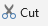 Bước 3: Đặt con trỏ soạn thảo vào vị trí cần di chuyển đến.Bước 4: Nháy chuột vào lệnh  trong thẻ Home.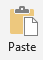 - Gv yêu cầu hs di chuyển câu thứ 2 trong văn bản 1 ra sau câu thứ 3 để được văn bản 2- Gv yêu cầu các nhóm kiểm tra chéo kết quả cho nhau- Gv nhận xét, tuyên dương- Gv yêu cầu hs chọn toàn bộ văn bản 2, thực hiện lại các bước để di chuyển văn bản ở trên nhưng đổi lệnh ở Bước 2 thành lệnh , sau đó dán ở vị trí dưới văn bản vừa chọn và xem kết quả.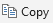 - Gv yêu cầu hs nhận xét sự khác nhau khi chọn lệnh  và chọn lệnh - Gv nhận xét, chốt lại ý nghĩa của lệnh  và chọn lệnh - Gv chốt lại các bước để sao chép văn bản 1 lần nữa.- Hs quan sát và tìm nhóm lệnh để sao chép và di chuyển trong thẻ Home trên phần mềm Word.- Hs trả lời- Hs lắng nghe và quan sát.- Hs thảo luận, tìm hiểu bài- Hs trình bày phần thảo luận- Hs góp ý kiến cho nhóm bạnHs lắng nghe và quan sát giáo viên làm mẫu- hs thực hiện- các nhóm kiểm tra chéo kết quả- Hs Thực hiện- Hs nhận xét- Hs lắng nghe- Hs lắng nghe3. Luyện tập (6 phút)a. Mục tiêu- Sử dụng các kiến thức đã học để soạn thảo văn bản nhanh và hợp lý nhất.b. Cách thức thực hiện3. Luyện tập (6 phút)a. Mục tiêu- Sử dụng các kiến thức đã học để soạn thảo văn bản nhanh và hợp lý nhất.b. Cách thức thực hiện- GV yêu cầu 2 hs đọc to yêu cầu của phần luyện tập trang 45- Gv: Bạn nào có thể đọc lại 4 câu đầu của bài : “Ai yêu Bác Hồ Chí Minh hơn thiếu niên nhi đồng”- Gv: Theo em, bốn câu đầu trong bài: “Ai yêu Bác Hồ Chí Minh hơn thiếu niên nhi đồng”, câu nào được lặp lại nhiểu lần?- vậy để soạn thảo nhanh hơn, em làm thế nào?- GV nhận xét và hướng dẫn học sinh cách làm nhanh nhất- Gv yêu cầu hs thực hành- Gv theo dõi và hướng dẫn hs- Gv chiếu một số bài làm của hs cho các bạn quan sát- Gv nhận xét quá trình thực hành của hs- HS lắng nghe.- Trả lời- Hs trả lời- Hs trả lời- Hs lắng nghe- Hs thực hành- Hs quan sát, góp ý- Hs lắng nghe.4. Vận dụng (7 phút)a. Mục tiêu- HS ôn tập lại kiến thức trong bài học qua các câu hỏi.b. Cách thức thực hiện4. Vận dụng (7 phút)a. Mục tiêu- HS ôn tập lại kiến thức trong bài học qua các câu hỏi.b. Cách thức thực hiện- Gv yêu cầu 1 hs đọc phần vận dụng trong sgk trang 45 - Gọi 1 hs nêu lại yêu cầu- Bạn nào có thể giúp bạn Nam sửa lại khổ thơ cho đúng- Gọi hs nhận xét, góp ý- Gv nhận xét, chốt lại cách làm.* Trò chơi củng cố:- Gv cho học sinh chơi trò chơi ô chữ để củng cố bài học. Gv yêu cầu hs chọn hàng ngang hoặc hàng dọc để mở câu hỏi bất kì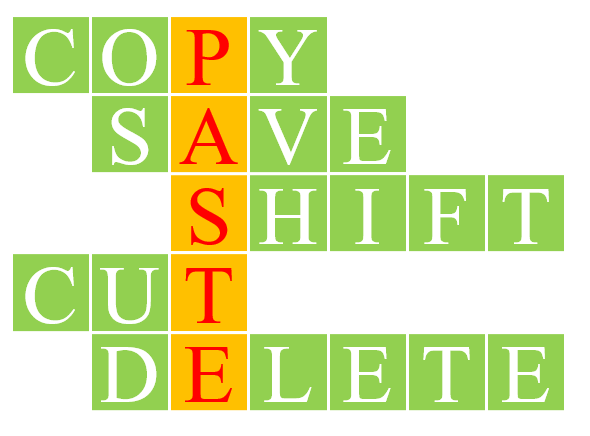 Hàng 1: Lệnh dùng để sao chép khối văn bản đã chọn?Hàng 2: Trong bảng chọn File, muốn lưu văn bản em chọn lệnh gì?Hàng 3: Muốn chọn khối văn bản bằng bàn phím, em nhấn giữ phím gì khi gõ phím mũi tên?Hàng 4: Muốn cắt một khối văn bản đã chọn em nhấn phím gì?Hàng 5: Muốn xoá một khối văn bản đã chọn em nhấn phím gì?Hàng dọc: Lệnh dùng để dán khối văn bản vào vị trí con trỏ soạn thảo?Gv mở câu trả lời, khen ngợi.Gv nhận xét tiết học. dặn học sinh xem trước bài 1 hs đọc, cả lớp lắng nghe-1 Hs nêu lại yêu cầu- Hs trả lời- Nhận xét, góp ý- Hs chọn hàng để mở câu hỏi- Hs trả lời câu hỏi đã mởHOẠT ĐỘNG CỦA GVHOẠT ĐỘNG CỦA HS1. Ổn định lớp:2. Kiểm tra bài cũ: - Em hãy điều khiển rùa vẽ lại hình sau: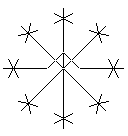 - Trình chiếu sản phẩm học sinh.- Nhận xét, đánh giá:3. Bài mới:* Giới thiệu bài mới: “Bài 3. Thủ tục trong Logo”.A. Hoạt động cơ bản: Mỗi lần vẽ hình tam giác ta phải gõ các câu lệnh rất mất thời gian. Theo em có cách nào chỉ cần gõ lệnh tamgiac là Rùa vẽ ngay cho ta không nhỉ ? Các em cùng thảo luận 2 phút. Giáo viên làm mẫu tạo thủ tục để vẽ tam giác để học sinh quan sát các bước. Cho biết có mấy bước để tạo thủ tục ?Nêu các bước cụ thể ?Nhận xét, đánh giá.Có 3 bước để tạo thủ tục tam giác:+ Bước 1: Gõ lệnh edit “Tamgiac trong ngăn gõ lệnh.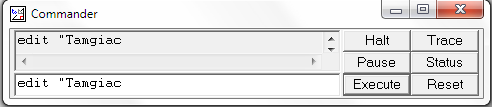 Gõ vào ngăn gõ lệnh: edit “Tamgiac rồi nhấn phím Enter.Xuất hiện cửa sổ soạn thảo: 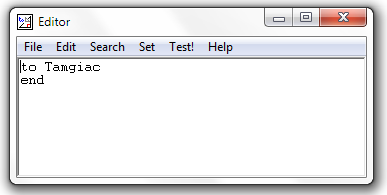 + Bước 2: Gõ các lệnh vẽ hình tam giác trong cửa sổ soạn thảo.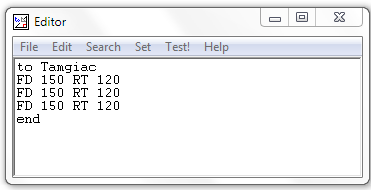 + Bước 3: Ghi vào bộ nhớ và đóng cửa sổ soạn thảo.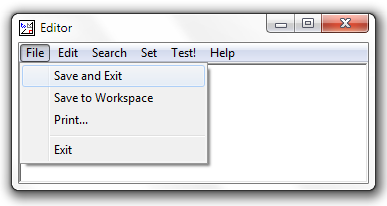 Gõ lệnh Tamgiac vào ngăn gõ lệnh rồi nhấn phím Enter. 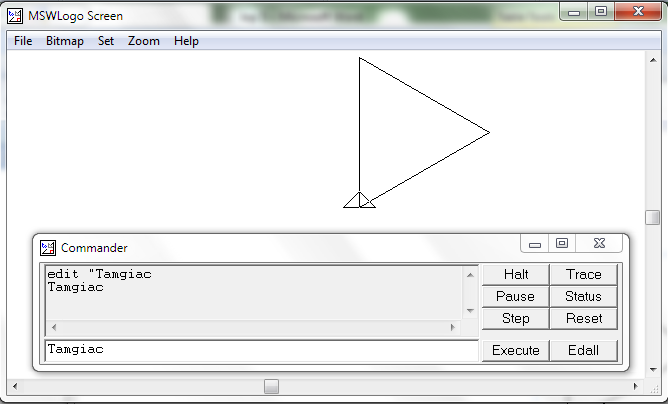 4. Củng cố, dặn dò.- Y/c học nhắc lại cấu trúc của 1 thủ tục.- Nhận xét, đánh giá. Bình chọn học sinh->Tuyên dương.- Về nhà  học và chuẩn bị tiết mới.- Báo cáo sỉ số lớp.- Đọc, xác định yêu cầu.- Nhận xét.- Lắng nghe.Nhắc lại tựa bài.Cả lớp hoạt động nhóm đôi thảo luận 2 phút.Quan sát.Một vài hs trả lời các câu hỏi trên.Đọc, xác định y/c.Thảo luận nhóm làm BT.Báo cáo kết quả làm bài.Nhận xét.Lắng nghe.Vài học sinh nhắc lại.Nhận xét.Bình chọn=> Tuyên dương.- Lắng nghe.HOẠT ĐỘNG CỦA GIÁO VIÊNHOẠT ĐỘNG CỦA HỌC SINH1. HOẠT ĐỘNG MỞ ĐẦU1. HOẠT ĐỘNG MỞ ĐẦUKTBC: Em hãy cho biết tại sao phải bảo vệ thông tin cá nhân trên internet.- Nhận xét – tuyên dương.- Duy Khoa và Lan Anh chuấn bị giới thiệu về bản thân mình trước lớp. Duy Khoa viết ra giấy và sẽ đọc lời giới thiệu (Hình 7), còn Lan Anh tạo bằng phần mềm và trình diễn (Hình 2). Em thích phần giới thiệu của Duy Khoa hay Lan Anh? Vì sao?- Hôm nay, các em sẽ học bài “em làm quen với phần mềm trình chiếu”- HS trả lời- Nhận xét bạn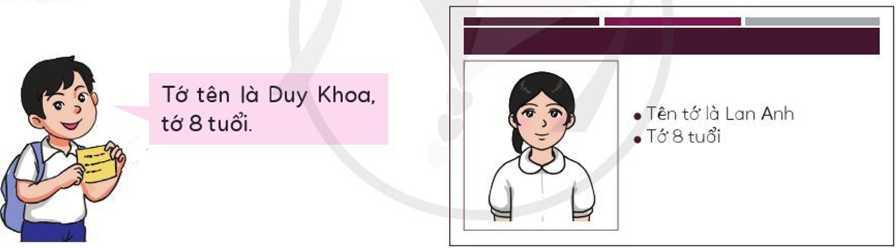 - HS trả lời bạn Lan Anh chuyên nghiệp hơn, đẹp hơn.- Hs viết bài.2. HOẠT ĐỘNG HÌNH THÀNH KIẾN THỨC2. HOẠT ĐỘNG HÌNH THÀNH KIẾN THỨCHoạt động 1: Làm quen với người bạn mới- (?) Em hãy tìm biểu tượng của phần mềm trình chiếu trên màn hình nền và nháy đúp chuột vào biểu tượng đó. Hãy mô tả với bạn những gì em nhìn thấy trên màn hình của phần mềm trình chiếu.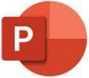 Em kích hoạt phần mềm trình chiếu PowerPoint bằng cách nháy đúp chuột vào biểu mẫu.- GV làm mẫu cho học sinh.Hoạt động 2: Tạo bài trình chiếu đầu tiên.- (?) Em hãy làm theo các bước hướng dẫn ở Hình 3 để tạo được bài trình chiếu giống của bạn Lan Anh.- Chiếu bài của học sinh.- Nhận xét – tuyên dương.- (?) Sau trang đầu giới thiệu, cần có các trang nội dung tiếp theo. Em có biết cách thêm trang trình chiếu mới không? - Nhận xét.- Một tệp trình chiếu được tạo ra có thể phải chỉnh sửa và sử dụng nhiều lần. Vì thế, em cần biết cách lưu tệp trình chiếu. Quan sát Hình 5 thực hiện lưu bài trình chiếu.- GV quan sát hướng dẫn.- Chiếu bài học sinh.- Hs trả lời tìm kiếm biểu tượng.- HS quan sát.- Hs thực hiện mở phần mềm trình chiếu.- HS thực hiện tạo bài trình chiếu như hướng dẫn.- Nhận xét.- Nhấn New Slide.- Hs quan sát thực hiện theo hướng dẫn.- Nhận xét bài bạn.Hs quan sát, lắng nghe.3. HOẠT ĐỘNG LUYỆN TẬP, THỰC HÀNH3. HOẠT ĐỘNG LUYỆN TẬP, THỰC HÀNH- Biểu tượng của phần mềm PowerPoint?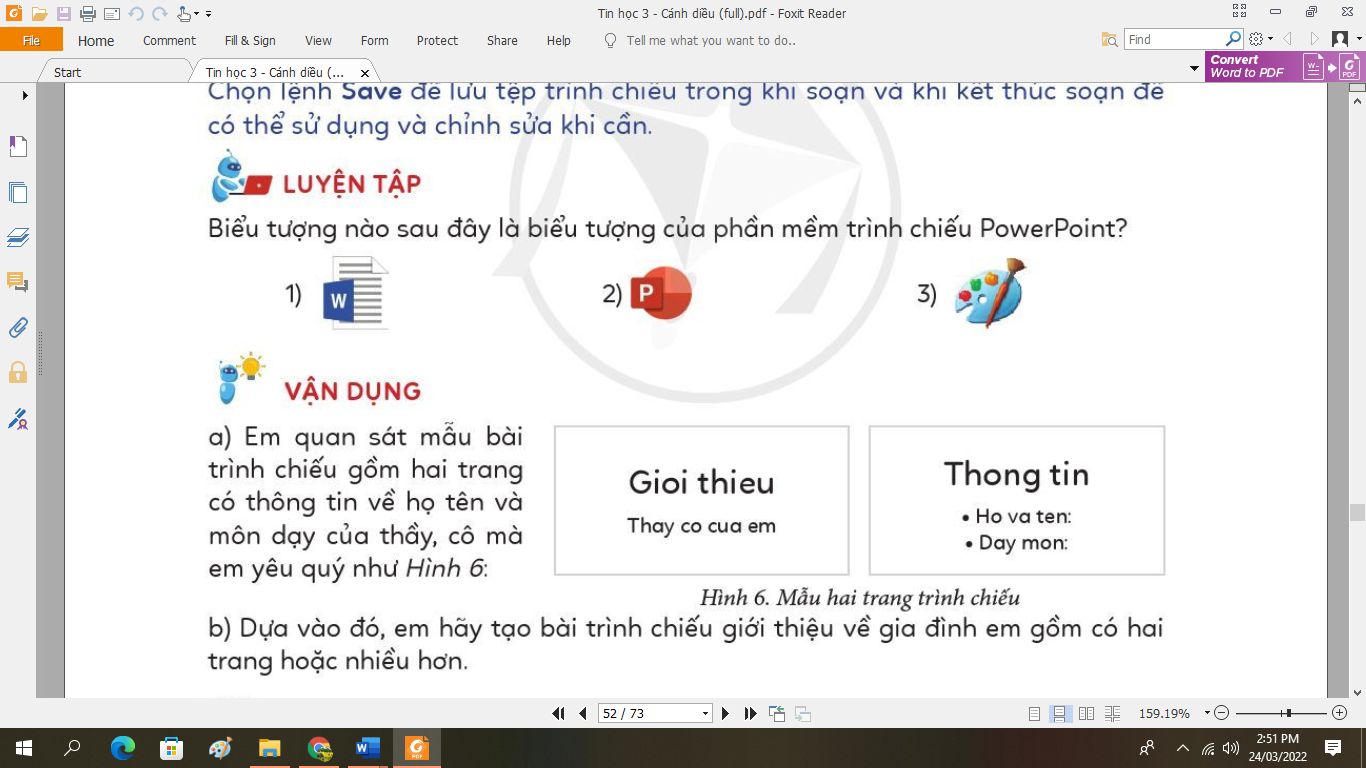 - GV Nhận xét – tuyên dương.- HS thảo luận trả lời- Biểu tượng số 2Hs lắng nghe4. HOẠT ĐỘNG VẬN DỤNG, TRẢI NGHIỆM4. HOẠT ĐỘNG VẬN DỤNG, TRẢI NGHIỆM- a) Em quan sát mấu bài trình chiếu gồm hai trang có thông tin về họ tên và môn dạy của thầy, cô mà em yêu quý như Hình 6.b) Dựa vào đó, em hãy tạo bài trình chiếu giới thiệu về gia đình em gồm có hai trang hoặc nhiều hơn.- GV nx – tuyên dương. - YC hs đọc phần ghi nhớ- HS quan sát.- Hs thực hành.- Nhận xét bài bạn.- Hs đọc.Hoạt động của GVHoạt động của HS1. Hoạt động khởi độnga. Mục tiêu: Tạo hứng thú và tìm hiểu cách lắp ghép mô hình cái đub. Tổ chức thực hiện2. Hoạt động thực hànhD. Báo cáo và đánh giáBáo cáo và đánh giá sản phẩm mô hình cái đua. Mục tiêu: Giới thiệu được sản phẩm mô hình cái đu của mình làm và nhận xét được sản phẩm theo các tiêu chí đánh giáb. Tổ chức thực hiện2. Hoạt động thực hànhD. Báo cáo và đánh giáBáo cáo và đánh giá sản phẩm mô hình cái đua. Mục tiêu: Giới thiệu được sản phẩm mô hình cái đu của mình làm và nhận xét được sản phẩm theo các tiêu chí đánh giáb. Tổ chức thực hiện- Tổ chức cho HS trưng bày sản phẩm của mình, yêu cầu HS đại diện nhóm giới thiệu sản phẩm do mình làm ra- Giới thiệu với các nội dung tên sản phẩm, các bộ phận chính, hoạt động hoặc cách chơi …)- Yêu cầu nhận xét sản phẩm của bạn dựa vào các tiêu chí trong phiếu đánh giá trong SGK tr 48- Nhận xét sản phẩm và thái độ làm việc của cả lớp, tổng kết kết quả đánh giá sản phẩm của HS.- Thực hiện theo hướng dẫn của GV- Giới thiệu về sản phẩm- Nhận xét sản phẩm của bạn dựa vào tiêu chí đánh giá3. Hoạt động vận dụnga. Mục tiêu: Chơi mô hình cái đu do mình làm ra đúng cách và rèn luyện tính gọn gàng, ngăn nắpb. Tổ chức thực hiện3. Hoạt động vận dụnga. Mục tiêu: Chơi mô hình cái đu do mình làm ra đúng cách và rèn luyện tính gọn gàng, ngăn nắpb. Tổ chức thực hiện- Tổ chức cho các nhóm thảo luận và thống nhất cách chơi, luật chơi. Tổ chức chơi cùng cả lớp.- Yêu cầu các nhóm tháo, sắp xếp, cất các chi tiết dụng cụ vào đúng vị trí trong hộp đựng của bộ lắp ghép mô hình kĩ thuật.- Cung cấp thêm cho HS thông tin về vòng đu quay khổng lồ ở mục “Em có biết” trang 48 SGK.- HS cùng nhau chơi mô hình cái đu.- Thực hiện yêu cầu, các nhóm khác kiểm tra và nhận xét chéo.- Nghe theo dõi trong SGK.Hoạt động của giáo viênHoạt động của học sinh1. Khởi động:- Mục tiêu: + Tạo không khí vui vẻ, phấn khởi trước giờ học.- Cách tiến hành:1. Khởi động:- Mục tiêu: + Tạo không khí vui vẻ, phấn khởi trước giờ học.- Cách tiến hành:- GV tổ chức trò chơi “Sóc nâu tìm quả” để khởi động bài học. - HS tham gia chơi bằng cách bấm vào loại quả em thích và trả lời các câu hỏi:+ Câu 1: Nêu tên đồ dùng để ghi chép các bài học+ Câu 2: Nêu tên đồ dùng được chia thành các vạch kẻ, dùng để kẻ vẽ hình+ Câu 3: Nêu tên đồ dùng được dùng để đựng sách vở, theo em đến trường hàng ngày+ Câu 4: Nêu tên đồ dùng được dùng để đựng bút, thường có hình chữ nhật, được làm bằng sắt hoặc bằng nhựa- GV Nhận xét, tuyên dương. GV dẫn dắt vào bài mới- HS tham gia chơi khởi động+ Trả lời: vở ghi+ Trả lời: thước kẻ+ Trả lời: cặp sách+ Trả lời: cái hộp bút- HS lắng nghe.2. Luyện tập.- Mục tiêu: + Xác định được những vật liệu thủ công có thể được dùng để làm một số đồ dùng học tập.+ Giúp Hs lựa chọn được vật liệu và dụng cụ làm đồ dùng học tập theo yêu cầu.+ Sử dụng vật liệu và dụng cụ làm thẻ đánh dấu trang đúng cách, an toàn.+ Làm được thẻ đánh dấu trang theo các bước đã cho trước, đảm bảo yêu cầu sản phẩm.- Cách tiến hành:2. Luyện tập.- Mục tiêu: + Xác định được những vật liệu thủ công có thể được dùng để làm một số đồ dùng học tập.+ Giúp Hs lựa chọn được vật liệu và dụng cụ làm đồ dùng học tập theo yêu cầu.+ Sử dụng vật liệu và dụng cụ làm thẻ đánh dấu trang đúng cách, an toàn.+ Làm được thẻ đánh dấu trang theo các bước đã cho trước, đảm bảo yêu cầu sản phẩm.- Cách tiến hành:Hoạt động 1. Chọn vật liệu làm đồ dùng học tập (làm việc nhóm 2)- GV chia sẻ hình 2 và nêu câu hỏi. Sau đó mời các nhóm tiến hành thảo luận và trình bày kết quả.+ Quan sát tranh 2 và cho biết những đồ dùng học tập đó có thể được làm bằng chất liệu gì?+ Em hãy nêu tính chất của những chất liệu đó và nêu phương án giữ gìn và bảo vệ chúng?- GV mời các nhóm khác nhận xét.- GV nhận xét chung, tuyên dương.- Học sinh chia nhóm 2, đọc yêu cầu bài và tiến hành thảo luận.- Đại diện các nhóm trình bày:+ Thẻ đánh dấu sách thường được làm từ giấy, nhựa.+  Hộp đựng bút là sản phẩm thủ công được làm từ những vật liệu thủ công như: giấy bìa, hộp giấy, giấy màu, hồ dán,...+ HS nêu ý kiến riêng- Đại diện các nhóm nhận xét.- Lắng nghe rút kinh nghiệm.Hoạt động 2. Làm thẻ đánh dấu trang (Làm việc nhóm 4)- GV lấy tờ giấy thủ công đã chuẩn bị và yêu cầu HS chuẩn bị 1 tờ giấy thủ công (màu tùy ý) hình vuông có cạnh là 8 ô.- GV làm mẫu cho HS quan sát.Bước 1: -Chọn giấy thủ công màu, vẽ hình vuông có cạnh 8cm ở mặt ô li. Cắt theo các cạnh có hình vuông như trên.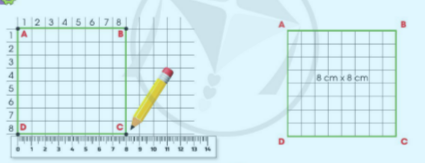 Bước 2:  Gấp hình vuông theo đường AC ta được hình tam giác ADC. 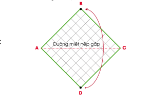 Bước 3: Gấp đỉnh C về D, miết tạo nếp gấp rồi mở ra. Tương tự gấp đỉnh A về D, miết tạo nếp gấp rồi mở ra.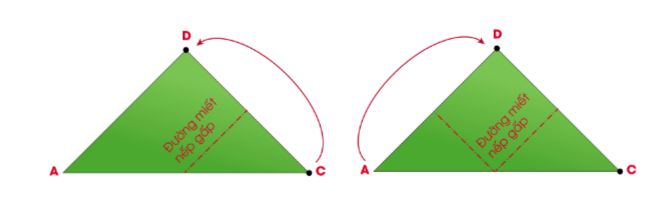 Bước 4: Gấp đỉnh D về điểm giữa H của cạnh AC để tạo đường nếp gấp a. Gấp đỉnh C về D.Bước 5: Luồn đỉnh C vào trong khe giữa theo đường nếp gấp a. Làm tương tự như đỉnh A sẽ được sản phẩm hoàn thiện.-GV yêu cầu HS thực hành.+Có những cách nào để trang trí thẻ đánh dấu trang?- Mời đại diện các nhóm trình bày sản phẩm vừa làm xong.- GV mời các nhóm khác nhận xét.- GV nhận xét chung, tuyên dương.- Học sinh lắng nghe yêu cầu bài và tiến hành thực hiện theo yêu cầu của GV.- HS quan sát các thao tác của GV.-HS thực hành.+Dùng bút màu vẽ trang trí hoặc cắt thêm chi tiết.- Đại diện các nhóm trình bày- Các nhóm nhận xét.- Lắng nghe, rút kinh nghiệm.3. Vận dụng.- Mục tiêu:+ Củng cố những kiến thức đã học trong tiết học để học sinh khắc sâu nội dung.+ Vận dụng kiến thức đã học vào thực tiễn.+ Tạo không khí vui vẻ, hào hứng, lưu luyến sau khi học sinh bài học.- Cách tiến hành:3. Vận dụng.- Mục tiêu:+ Củng cố những kiến thức đã học trong tiết học để học sinh khắc sâu nội dung.+ Vận dụng kiến thức đã học vào thực tiễn.+ Tạo không khí vui vẻ, hào hứng, lưu luyến sau khi học sinh bài học.- Cách tiến hành:- GV tổ chức trò chơi “Ai nhanh-Ai đúng”.- Chia lớp thành 2 đội (hoặc 4 đội chơi, tuỳ vào thực tế), nối tên đồ dùng học tập và tác dụng tương ứng của chúng- Cách chơi: + Thời gian: 2-4 phút+ Mỗi đội xếp thành 1 hàng, chơi nối tiếp.+ Khi có hiệu lệnh của GV các đội lên nối tên đồ dùng học tập và tác dụng tương ứng của chúng+ Hết thời gian, đội nào nối nhanh và đúng thì đội đó dành chiến thắng- GV đánh giá, nhận xét trò chơi.- Nhận xét sau tiết dạy, dặn dò về nhà.- Lớp chia thành các đội theo yêu cầu GV.- HS lắng nghe luật chơi.- Học sinh tham gia chơi:- HS lắng nghe, rút kinh nghiệmIV. ĐIỀU CHỈNH SAU BÀI DẠY:.......................................................................................................................................IV. ĐIỀU CHỈNH SAU BÀI DẠY:.......................................................................................................................................Ban giám hiệu kí duyệtPhan Thị HạnhTổ trưởng kiểm traNguyễn Thị Hạnh